РОССИЙСКАЯ ФЕДЕРАЦИЯКАМЧАТСКИЙ  КРАЙТИГИЛЬСКИЙ РАЙОНАДМИНИСТРАЦИЯ СЕЛЬСКОГО ПОСЕЛЕНИЯ «СЕЛО ЛЕСНАЯ»ПОСТАНОВЛЕНИЕ  № 04 от  10.11.2016 г.В соответствии с Порядком принятия решений о разработке муниципальных программ, их формирования и реализации, проведения оценки эффективности реализации районных целевых программ, утвержденным постановлением главы администрации муниципального образования «Тигильский муниципальный район» от 25 сентября 2013 г. № 381АДМИНИСТРАЦИЯ  ПОСТАНОВЛЯЕТ:1. Утвердить муниципальную программу «Энергоэффективность, развитие энергетики и коммунального хозяйства, обеспечение жителей муниципального образования сельского поселения «село Лесная»   коммунальными услугами и услугами по благоустройству на 2017-2018 годы» согласно приложению.2.Ответственность за реализацию Программы возложить на Администрацию сельского поселения «село ».3. Настоящее Постановление вступает в силу со дня его подписания и обнародования.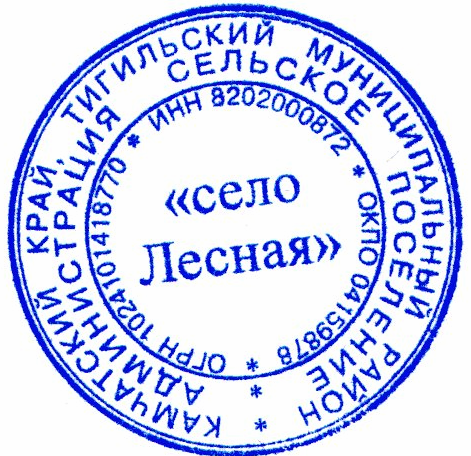 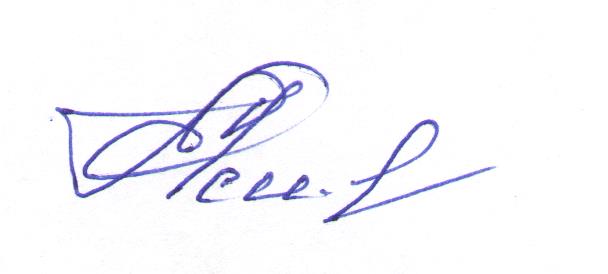 Глава администрациисельское поселение «село Лесная»                                              Е.А.Сиверина.                                                                                                  Приложение № 1                                                                                             постановлению администрации                                                                                 сельское поселение «село Лесная»                                                                                                    от 10.11.2016 г № 03Муниципальная Программа«Энергоэффективность, развитие энергетики и коммунального хозяйства, обеспечение жителей сельского поселения «село Лесная» коммунальными услугами и услугами по благоустройству на 2017-2018 годы»
с. Лесная2016 годПаспорт муниципальной программы«Энергоэффективность, развитие энергетики и коммунального хозяйства, обеспечение жителей  сельского поселения «село Лесная» коммунальными услугами и услугами по благоустройству на 2017-2018 годы»(далее - Программа)1. Анализ проблемной сферыМуниципальная программа направлена на дальнейшее развитие, жилищно-коммунального хозяйства и благоустройство в сельском поселении «село Лесная».В настоящее время предоставление жилищно-коммунальных услуг в сельском поселении «село Лесная» осуществляет  1  предприятие:- ОАО «Южные электрические сети Камчатки» (электроснабжение);Причиной возникновения проблем являются высокий уровень износа объектов коммунальной инфраструктуры, их технологическая отсталость. Ветхое состояние  электрических сетей становится причиной отключения жилых домов от системы электроснабжения.Имеющиеся объекты благоустройства, расположенные на территории села, не обеспечивают растущие потребности и не удовлетворяют современным требованиям, предъявляемым к качеству среды проживания и временного пребывания, а уровень их износа продолжает увеличиваться. Низкий уровень благоустройства состояние транспортной инфраструктуры, вызывает дополнительную социальную напряженность в обществе.Комплексный подход к решению вопросов энергоэффективности жилищно-коммунального комплекса и благоустройства села  позволит повысить качество жизни населения  в условиях реформирования бюджетного процесса.2. Цели, задачи и сроки реализации программы, прогноз ожидаемых результатов2.1 Целью настоящей Программы является формирование благоприятных и комфортных условий для жизнедеятельности  и улучшение внешнего облика сельского поселения «село Лесная».2.2 Для достижения поставленной цели предполагается решение следующих задач:         Модернизация жилищно-коммунального комплекса и инженерной инфраструктуры сельского поселения «село Лесная». В рамках решения настоящей задачи предполагается реализация Подпрограммы 1 «Энергосбережение и повышение энергетической эффективности в сельском поселении «село Лесная».         Развитие систем водоснабжения и водоотведения в сельском поселении «село Лесная». В рамках решения настоящей задачи предполагается реализация Подпрограммы 2 «Чистая вода на территории сельского поселения «село Лесная»»        Благоустройство населенного пункта, ремонт межквартальных и  внутридворовых проездов и тротуаров, восстановление и (или) установление малых архитектурных форм. В рамках решения настоящей задачи предполагается реализация Подпрограммы 3 «Комплексное благоустройство сельского поселения «село Лесная»».	2.3 Срок реализации программы в течение 2017-2018 годов.2.4 Прогноз ожидаемых результатов реализации и критерии оценки эффективности реализации муниципальной программы:- снижение потерь коммунальных энергоресурсов при их выработке, транспортировке и распределении по сетям централизованных систем;- повышение энергетической эффективности бюджетных учреждений и жилого фонда путем привлечения потребителей к процессу экономии энергоресурсов, повышение культуры их потребления;- создание комфортных условий для проживания населения села и уменьшение оттока населения из села, вызванного неблагоприятными факторами условий проживания3. Ресурсное обеспечение реализации программы	Общий объем финансирования программы на 2017-2018 годы составляет 82541,2 тыс. рублей, в том числе:	- за счет средств краевого бюджета 87861,04тыс. рублей;	- за счет средств местных бюджетов 1950,16 тыс. рублей.Паспорт подпрограммы 1«Энергосбережение и повышение энергетической эффективности в сельском поселении «село Лесная»1. Анализ проблемной сферы подпрограммы 1В настоящее время деятельность жилищно-коммунального хозяйства сельское поселение «село Лесная» сопровождается большими потерями коммунальных ресурсов.Договоры на поставку коммунальных ресурсов, фактически навязываемые поставщиком ресурсов потребителям на основе расчетов по нормативам, отражают объемы реализации, которые зачастую значительно отличаются от фактического потребления. Действующий в отрасли хозяйственный механизм не стимулирует снижения затрат.Необходимость использования общедомовых и индивидуальных приборов учета продиктована задачей учета затрат коммунальных ресурсов на содержание общего имущества собственников в многоквартирном доме, что продиктовано Федеральным законом от 23.11.2009 № 261-ФЗ «Об энергосбережении и о повышении энергетической эффективности и о внесении изменений в отдельные законодательные акты Российской Федерации», а также для  оказания помощи малоимущим семьям по экономии потребления коммунальных ресурсов.Подпрограмма 1 направлена на повышение качества жизни населения, предоставление коммунальных услуг необходимого качества и количества. Реализация основных мероприятий по организации учета коммунальных ресурсов позволит создать реальные предпосылки для совершенствования системы тарифов и разработки экономического механизма, стимулирующего процесс энергоресурсосбережения.Мероприятия по энергосбережению инфраструктуры сельского поселения «село Лесная», и должны стать как инструментом повышения эффективности использования энергоресурсов, так и одним из базовых элементов технологического перевооружения систем ресурсоснабжения. Данные вопросы сформулированы в Концепции долгосрочного социально-экономического развития Российской Федерации на период до 2020 года (распоряжением Правительства Российской Федерации от 17 ноября 2008 № 1662-Р).При разработке подпрограммы 1 учтены постановление Правительства Российской Федерации от 31.12.2009 № 1225 «О требованиях к региональным и муниципальным программам в области энергосбережения и повышения энергетической эффективности» и постановление Правительства Российской Федерации от 01.06.2010 № 391 «О порядке создания государственной информационной системы в области энергосбережения и повышения энергетической эффективности и условий для ее функционирования».В условиях роста цен на  электроэнергию и другие виды топлива стоимость тепловой энергии, производимой энергоснабжающими организациями, в период до 2020 года повысится в полтора и более раз. Близкие значения дает прогноз темпов роста стоимости услуг по водоснабжению и водоотведению.В этих условиях одной из основных угроз социально-экономическому развитию сельское поселение «село Лесная» становится продолжение снижения конкурентоспособности предприятий, отраслей экономики села, эффективности управления. Это приведет к следующим негативным последствиям:1) росту затрат предприятий, расположенных на территории района, на оплату топливно-энергетических и коммунальных ресурсов, приводящему к снижению конкурентоспособности и рентабельности их деятельности;2) росту стоимости жилищно-коммунальных услуг при ограниченных возможностях населения самостоятельно регулировать объем их потребления и снижению качества жизни населения;3) снижению эффективности бюджетных расходов, вызванному ростом доли затрат на оплату коммунальных услуг в общих затратах на региональное управление;4) опережающему росту затрат на оплату коммунальных ресурсов в расходах на содержание сельских бюджетных организаций здравоохранения, образования, культуры и т.п., и вызванному этим снижению эффективности оказания услуг.2. Цели, задачи и сроки реализации подпрограммы 1, прогноз ожидаемых результатов подпрограммы 12.1     Целью подпрограммы 1 является повышение качества и надежности предоставления коммунальных услуг населению, снижение уровня износа объектов коммунальной инфраструктуры, стимулирование процесса энергоресурсосбережения при предоставлении коммунальных ресурсов.2.2 Для достижения поставленной цели в рамках настоящей подпрограммы 1 намечено решение задач по обеспечение условий для  повышения качества предоставления жилищно-коммунальных услуг, оказанию финансовой поддержки модернизации жилищно-коммунального комплекса и инженерной инфраструктуры, организации контроля и учета объема потребляемых коммунальных ресурсов.2.3    Срок реализации подпрограммы 1 в течение 2014-2016 годов.2.4  По прогнозу ожидаемых результатов  реализация подпрограммы 1 позволит:2.4.1 - в производственной сфере: а) повышение надежности работы инженерных систем жизнеобеспечения, снижение потерь при производстве, транспортировке и использовании  энергоресурсов;2.4.2 - в экономической сфере:а) обеспечение условий для  снижения издержек при предоставлении жилищно-коммунальных услуг;2.4.3 - в социальной сфере:а) обеспечение требуемого качества предоставления коммунальных услуг, с учетом удовлетворения необходимых жизненных потребностей населения.3. Ресурсное обеспечение реализации подпрограммы 13.1 Общий объем средств на обеспечение реализации подпрограммы 1 составляет 2 005,7  тыс. рублей, в том числе:- за счет средств краевого бюджета – 1 981,5  тыс.рублей;- за счет средств местного бюджета – 24,2 тыс.рублей.4. Программные и инвестиционные мероприятия подпрограммы, сроки их реализации4.1 Подпрограммой 1 предусмотрены следующие мероприятия:4.1.1 Государственный технический учет и техническая инвентаризация объектов жилищно-коммунального хозяйства;         4.1.2 Установка коллективных (общедомовых) приборов учета коммунальных ресурсов в многоквартирных домах;4.1.3 Установка индивидуальных приборов учёта на отпуск коммунальных ресурсов для малоимущих граждан;4.1.4 Проведение энергетического обследования, а также мероприятий, направленных на повышение энергоэффективности использование источников на базе плазменных и светодиодных технологий для освещения мест общего пользования, внедрение систем автоматического управления освещением, замена люминесцентных светильников на светильники с электронным пуско-регулирующим устройством, реконструкция и модернизация систем электроснабжения и систем отопления, замена светильников уличного освещения на источники на базе плазменных и светодиодных технологий).4.2 Срок реализации мероприятий подпрограммы 1 в течение 2017-2018 годов.Паспорт подпрограммы 2«Чистая вода на территории сельского поселения «село Лесная»1. Анализ проблемной сферы подпрограммы 2Значительная часть  территории сельского поселения «село Лесная» имеет большие запасы пресной воды - поверхностных и подземных водных источников. Несмотря на это, проблема гарантированного обеспечения населения питьевой водой, соответствующей санитарно-гигиеническим требованиям,  очистка сточных вод,  - имеет особую актуальность в селе.В селе Лесная нет водозабора, население пользуется водой из рек.Очистка воды не производится.Решение проблемы водоснабжения на территории  села необходимо  решать программно-целевым методом, основываясь на анализе состояния и основных тенденциях развития систем водоснабжения требованиях обеспечения населения питьевой водой в соответствии с  требованиями, предъявляемыми к показателям качества питьевой воды.2. Цели, задачи и сроки реализации подпрограммы 2, прогноз ожидаемых результатов подпрограммы 22.1 Цели подпрограммы 2:- обеспечение населения  питьевой водой нормативного качества в достаточных объемах и по экономически приемлемым ценам, улучшение на этой основе здоровья населения;- рациональное использование водных объектов.2.2 Для достижения поставленных целей необходимо решить следующие  задачи:- развитие систем водоснабжения поселений путем строительства водозабора;          2.3 Срок реализации подпрограммы 2 в течение 2017-2018 годов.2.4 По прогнозу ожидаемых результатов  реализация подпрограммы 2 позволит:1) кардинально улучшить обеспечение население села качественной питьевой водой;3. Ресурсное обеспечение реализации подпрограммы 23.1 Общий объем средств на обеспечение реализации подпрограммы 2 составляет 108,12 тыс. рублей, в том числе:- за счет средств краевого бюджета –   28 062,9  тыс.рублей;- за счет средств местного бюджета – 572,7  тыс.рублей.4. Программные и инвестиционные мероприятия подпрограммы 2, сроки их реализации4.1 Подпрограммой 2 предусмотрены следующие мероприятия:         4.1.1  Инженерно-геологические изыскания источников хозяйственно-питьевого водоснабжения, разработка проектно-сметной документации  (ПСД) на строительство водозабора и системы водоснабжения в селе Лесная;4.1.4 Строительство водозабора и системы водоснабжения в селе Лесная.4.2. Срок реализации подпрограммы 2 в течение 2017-2018 годов.                                          Паспорт подпрограммы 3«Комплексное благоустройство населенного пунктасельское поселение «село Лесная»1. Анализ проблемной сферы подпрограммы 3Сельское поселение «село Лесная» образован  10 декабря 1832 года, центр - с. Лесная.Село включает в себя 1 муниципальное образование.Село  является национальным.Численность населения  на 01.01.14г.- 468 человек.В селе имеется 1 детский сад, 1 средняя школа. В селе  работают библиотека, Лесновский сельский клуб.        Село Лесная- также расположено в северной части Тигильского района и находится вблизи побережья Охотского моря. Площадь сельского поселения составляет 23 883 га. На начало 2011 года насчитывалось жителей — 503 человек. Населённый пункт  удален от других сельских поселений. Наблюдается довольно низкий уровень благоустройства, высокий износ и разрушение дорожного полотна, отсутствие тротуаров, не производится подсыпка и грейдерование грунтовых дорог. Большинство объектов внешнего благоустройства населенного пункта, таких как пешеходные зоны, внутридворовые территории, нуждаются в ремонте и реконструкции.Слабое развитие имеет уличное наружное освещение сельского поселения, зачастую оно ограничено лишь подсветкой проезжих частей некоторых улиц.Запущенное состояние большей части зеленых насаждений. Деревья и кустарники нуждаются в своевременной подрезке и  дополнительном уходе.         Запущенное состояние объектов благоустройства требует скорейшей модернизации.В настоящее время очевидно, что решение вопросов благоустройства требует комплексного, системного подхода, тем более в условиях реформирования бюджетного процесса, предусматривающего смещение акцентов с управления расходами на управление результатами, и переход преимущественно к программно-целевым методам бюджетного планирования.В связи с этим возникает необходимость комплексного программно-целевого подхода в решении проблем благоустройства населенного пункта, конкретизации мероприятий, планирования первоочередных и перспективных работ для обеспеченияОпределение перспектив благоустройства населенных пунктов позволит добиться сосредоточения средств на решении поставленных задач, а не расходовать средства на текущий ремонт отдельных элементов благоустройства. Ведение работ по комплексной программе позволит упорядочить систему организации и выполнения мероприятий по благоустройству, снизить затраты и получить положительный градостроительный эффект, следовательно, качественно повысить уровень благоустройства территории сельского поселения.2. Цели, задачи и сроки реализации подпрограммы 3, прогноз ожидаемых результатов подпрограммы 32.1 Целью подпрограммы 3 является:- формирование благоприятных и комфортных условий для жизнедеятельности населения, улучшение внешнего облика сельского поселения.2.2. Достижение цели подпрограммы требует решения следующих первоочередных задач:           1) обновление и  ремонт межквартальных и  внутридворовых проездов и тротуаров на территории населенных пунктов;           2) благоустройство внутридворовых территорий;           3) ремонт и реконструкция уличных сетей наружного освещения;           4) создание композиций из отдельных структурно-планировочных элементов благоустройства;           5) восстановление и (или) установление малых архитектурных форм (детские площадки, декоративные фонари, скамейки, урны).2.3 Срок реализации подпрограммы 3 в течение 2017-2018 годов.2.4  По прогнозу ожидаемых результатов  реализация подпрограммы 3 позволит:2.4.1 Создать комфортные условия для проживания населения сельского поселения «село Лесная»;2.4.2 Уменьшить отток населения из сельского поселения «село Лесная», вызванного неблагоприятными факторами условий проживания;2.4.3 Увеличить численность населения за счет иммиграции из других менее благоприятных  регионов;3. Ресурсное обеспечение реализации подпрограммы 33.1 Общий объем средств на обеспечение реализации подпрограммы 3 составляет  13628,5 тыс. рублей, в том числе:	- за счет средств краевого бюджета 13186,14 тыс. рублей;	- за счет средств местных бюджетов 442,36 тыс. рублей.4. Программные и инвестиционные мероприятия подпрограммы 3, сроки их реализации4.1 Подпрограмма 3 предусматривает комплексное решение проблемы благоустройства сельского поселения «село Лесная» и включает в себя ряд основных мероприятий:4.1.1 Капитальный ремонт и ремонт автомобильных дорог общего пользования сельского поселения «село Лесная»;4.1.2 Ремонт и реконструкция межквартальных и придомовых территорий;4.1.3 Устройство, проектирование, восстановление детских и других придомовых площадок;4.1.4 Ремонт и реконструкция уличных сетей наружного освещения;4.1.5 Обустройство мест массового отдыха населения, мест традиционного захоронения, а также ремонт, реконструкция, устройство ограждений объектов социальной сферы, парков, скверов;4.1.6 Ремонт и реконструкция элементов архитектуры ландшафта;4.1.7 Прочие мероприятия (Устройство площадок под установку мусоросборных контейнеров и приобретение контейнеров под мусор).4.2 Перечень подпрограммных мероприятий, объемы финансирования подпрограммных мероприятий по источникам финансирования Подпрограммы приведены в приложении № 2 к настоящей подпрограмме.4.3 Срок реализации мероприятий подпрограммы 3 в течение 2017-2018 годов.   Паспорт подпрограммы 4«Обеспечение соблюдения природоохранного законодательства при эксплуатации мест размещения ТБО и ЖБО в сельском поселении «село Лесная»1. Анализ проблемной сферы подпрограммы 4На территории сельского поселения «село Лесная» имеется 1 место размещения отходов. В связи с тем, что ежегодно на них размещается около 10 тонн бытовых отходов, места размещения отходов требуют постоянного содержания, обеспечивающего соблюдение Федерального закона от 30 марта 1999 г. N 52-ФЗ «О санитарно-эпидемиологическом благополучии населения». Для этого требуется ежемесячное проведение обваловки и планировки мест размещения отходов, что включает в себя засыпку бытовых отходов грунтом и его дальнейшее разравнивание с помощью тяжелой гусеничной техники.2. Цели, задачи и сроки реализации подпрограммы 4, прогноз ожидаемых результатов подпрограммы 42.1 Целями подпрограммы является1)  обеспечение экологически безопасного размещения и утилизации ТБО;2) улучшение качества окружающей среды на территории муниципального образования в Камчатском крае;2.2. Для достижения цели подпрограммы необходимо решить следующие задачи:1) Обеспечить содержание мест размещения ТБО и ЖБО в сельском поселении.2.3 Срок реализации подпрограммы 4 в течение 2017-2018 годов.2.4 Прогноз ожидаемых результатов от реализации подпрограммы 41) Улучшение качества содержания мест размещения ТБО и ЖБО в сельском поселении.3. Ресурсное обеспечение реализации подпрограммы 43.1 Общий объем финансирования подпрограммы составляет – 500,0  тыс. рублей.Программные и инвестиционные мероприятия подпрограммы, сроки их реализации4.1 Подпрограммой 4 предусмотрены следующие мероприятия:4.1.1 Проведение обваловки и планировки места размещения ТБО и ЖБО в с. Лесная;4.1.2 Содержания мест хранения отходов производства и потребления;4.1.3 Обеспечение полномочий по утилизации ТБО сельском поселении «село Лесная» ТМР;4.2 Перечень подпрограммных мероприятий, объемы финансирования подпрограммных мероприятий по источникам финансирования Подпрограммы приведены в приложении № 3 к настоящей подпрограмме.4.3 Срок реализации мероприятий подпрограммы 4 в течение 2017-2018 годов.Паспорт подпрограммы 5«Капитальный ремонт многоквартирных домов в сельском поселении «село Лесная» 1. Анализ проблемной сферы подпрограммы 5На территории сельского поселения «село Лесная» расположено 24 многоквартирных дома, общая площадь которых составляет 3,6 тыс. кв. м. Площадь муниципального жилищного фонда  составляет 3,8 тыс. кв. м.  В муниципальной собственности находится 130 квартир.На сегодняшний день повысились ветхость и аварийность жилья, в результате чего увеличилось количество семей, состоящих в очереди на улучшение жилищных условий. Проблема обеспечения жильем населения, проживающего в аварийных жилых домах и непригодных для проживания жилых помещениях, продолжает оставаться в числе особо актуальных и первостепенных для сельского поселения «село Лесная». Значительная часть жилищного фонда села не удовлетворяет потребностям населения не только по объему, но и по своему качеству.Существующий жилищный фонд в настоящее время имеет тенденцию к старению и ветшанию. Органы местного самоуправления сельского поселения «село Лесная» не имеют возможности предоставить на условиях социального найма гражданам, проживающим в аварийных жилых домах и непригодных для проживания жилых помещениях, благоустроенные жилые помещения, соответствующие установленным санитарным и техническим правилам и нормам, по причине отсутствия финансовых возможностей и свободных жилых помещений, находящихся в муниципальной собственности. Не хватает средств и для нового строительства. Капитальный ремонт ветхого жилья- реальная возможность ускорить обеспечение граждан комфортным жильем, что даст возможность  поддержать достойный уровень жизни населения в суровых условиях, а также привести муниципальный жилищный фонд с.Лесная в нормативное состояние.2. Цели, задачи и сроки реализации подпрограммы 5, прогноз ожидаемых результатов подпрограммы 5Целью Программы является финансовое и организационное обеспечение переселения граждан из аварийных жилых домов признанных  в установленном порядке непригодными для проживания и подлежащими сносу; создание безопасных и благоприятных условий проживания граждан.Для достижения поставленной цели необходимо решить задачу переселения граждан из аварийных жилых домов и непригодных для проживания жилых помещений в муниципальном образовании сельского поселения «село Лесная» в 2017 году на первом этапе реализации программы. Решение задачи обеспечивается выполнением программных мероприятий:- капитальный ремонт существующего муниципального жилого фонда;Перечень программных мероприятий представлен в приложении № 6 к настоящей Программе.Сроки и этапы реализации Программы - 1 этап: 2015-2016 годы; 2 этап: 2017-2018 годы.3. Ресурсное обеспечение реализации подпрограммы 43.1 Общий объем средств на обеспечение реализации подпрограммы 3 составляет  45 041,3 тыс. рублей, в том числе:	- за счет средств краевого бюджета 44 140,5 тыс. рублей;	- за счет средств местных бюджетов 900,9 тыс. рублей.Программные и инвестиционные мероприятия подпрограммы, сроки их реализации4.1 Подпрограммой 5 предусмотрены следующие мероприятия:4.1.1 Капитальный ремонт  жилых домов, с последующим переселением в них граждан из аварийного подлежащего сносу жилья;4.1.2 - Ускорение продвижения очерёдности граждан, нуждающихся в улучшении жилищных условий;- улучшение условий проживания граждан;- снижение эксплуатационных расходов на содержание жилья, продление сроков эксплуатации жилых домов;- улучшение архитектурного облика поселения;- снижение социальной напряжённости в поселении;- улучшение состояния здоровья населения.Основной показатель, позволяющий оценить ход реализации Программы – численность граждан, переселенных из аварийного жилищного фонда.4.2 Срок реализации мероприятий подпрограммы 4 в течение 2017-2018 годов.Об утверждении муниципальной программы «Энергоэффективность, развитие энергетики и коммунального хозяйства, обеспечение жителей муниципального образования сельского поселения «село Лесная»  коммунальными услугами и услугами по благоустройству на 2017-2018 годы»Наименование программы«Энергоэффективность, развитие энергетики и коммунального хозяйства, обеспечение жителей сельского поселения «село Лесная» коммунальными услугами и услугами по благоустройству на 2017-2018 годы»Основание для разработки программыПостановление главы администрации сельского поселения «село Лесная» от 10.11.2016 г № 03Разработчик-исполнитель программыАдминистрация сельское поселение «село Лесная»Соисполнитель(и) программы Администрация сельское поселение «село Лесная»Подпрограммы, входящие в муниципальную программу1. «Энергосбережение и повышение энергетической эффективности в  сельском поселении «село Лесная»»;2. «Чистая вода на территории сельское поселение «село Лесная»;3. «Комплексное благоустройство сельское поселение «село Лесная»;4. «Обеспечение соблюдения природоохранного законодательства при эксплуатации полигона ТБО и ЖБО в сельском поселении»Цель программы- формирование благоприятных и комфортных условий для жизнедеятельности  сельского населения  и улучшение внешнего облика сельского поселения  «село Лесная»Задачи программы- модернизация жилищно-коммунального комплекса и инженерной инфраструктуры ;- развитие систем водоснабжения и водоотведения;- благоустройство населенного пункта, ремонт межквартальных и  внутридворовых проездов и тротуаров, восстановление и (или) установление малых архитектурных формЭтапы реализации программыМуниципальная программа реализуется в один этап. 
Сроки реализации 2017 - 2018 годы.Объемы и источники финансирования программыОбщий объем финансирования Программы составляет – 89 811,2 тыс.руб.Прогноз ожидаемых результатов реализации программы- снижение потерь коммунальных энергоресурсов при их выработке, транспортировке и распределении по сетям централизованных систем;- повышение энергетической эффективности бюджетных учреждений и жилого фонда путем привлечения потребителей к процессу экономии энергоресурсов, повышение культуры их потребления;- снижение количество аварий при выработке, транспортировке и распределении коммунальных ресурсов, обновление инженерных сетей;- увеличение доли сточных вод, очищенных до нормативных значений, в общем объеме сточных вод, пропущенных через очистные сооружения;- создание комфортных условий для проживания населения «село Лесная»  и уменьшение оттока населения из села, вызванного неблагоприятными факторами условий проживанияНаименование подпрограммы«Энергосбережение и повышение энергетической эффективности в сельском поселении «село Лесная»»Основание для разработки подпрограммыПостановление главы администрации «село Лесная» от 10.11.2016 № 03Разработчик подпрограммыАдминистрация сельское поселение «село Лесная»Соисполнитель(и)  подпрограммы Администрация сельское поселение «село Лесная»Цель подпрограммы- Повышение качества и надежности предоставления коммунальных услуг населению, снижение уровня износа объектов коммунальной инфраструктуры;- Стимулирование процесса энергоресурсосбережения при предоставлении коммунальных ресурсовЗадачи подпрограммы- Обеспечение условий для  повышения качества предоставления жилищно-коммунальных услуг;- Оказание финансовой поддержки модернизации жилищно-коммунального комплекса и инженерной инфраструктуры;- Организация контроля и учета объема потребляемых коммунальных ресурсовОсновные мероприятия подпрограммы- Государственный технический учет и техническая инвентаризация объектов жилищно-коммунального хозяйства;- Ремонт ветхих инженерных сетей энергоснабжения;- Установка коллективных (общедомовых) приборов учета коммунальных ресурсов в многоквартирных домах;- Установка индивидуальных приборов учёта на отпуск коммунальных ресурсов для малоимущих граждан;- Проведение энергетического обследования, а также мероприятий, направленных на повышение энергоэффективности (установка двухтарифного счетчика электрической энергии, установка регуляторов давления холодной и горячей воды, установка регулятора температуры горячей воды, установка автоматизированного индивидуального теплового пункта, выполнение гидравлической балансировки системы отопления, тепловая изоляция трубопроводов внутри здания, установка отражающей теплоизоляции за радиаторами, установка радиаторных термостатов, использование приточно-вытяжных систем с рекуперативным теплообменником, восстановление систем циркуляции горячего водоснабжения, замена окон и входных дверей на энергоэффективные конструкции, наружное утепление зданий, использование источников на базе плазменных и светодиодных технологий для освещения мест общего пользования, внедрение систем автоматического управления освещением, замена люминесцентных светильников на светильники с электронным пуско-регулирующим устройством, реконструкция и модернизация систем электроснабжения и систем отопления, замена светильников уличного освещения на источники на базе плазменных и светодиодных технологий)Этапы реализации подпрограммыМуниципальная подпрограмма реализуется в один этап. 
Сроки реализации 2017 - 2018 годыОбъемы и источники финансирования подпрограммыОбщий объем финансирования подпрограммы составляет 2 005,7 тыс. рублейПрогноз ожидаемых результатов реализации подпрограммы- повышение надежности работы инженерных систем жизнеобеспечения;- планируемое увеличение доли многоквартирных домов, оснащенных общедомовыми приборами учета потребления коммунальных ресурсов, от общего количества многоквартирных домов, благоустроенных соответствующими коммунальными услугами;- снижение потерь при производстве, транспортировке и использовании энергетических ресурсов;- создание реальных предпосылок для совершенствования системы тарифов и разработки экономического механизма, стимулирующего процесс энергоресурсосбереженияНаименование подпрограммы«Чистая вода на территории сельское поселение «село Лесная»Основание для разработки подпрограммыПостановление главы администрации сельское поселение «село Лесная» от 10.11.2016 № 03Разработчик подпрограммыАдминистрация сельское поселение «село Лесная»Соисполнитель(и)  подпрограммыАдминистрация сельское поселение «село Лесная»Цель подпрограммы - Обеспечение населения  питьевой водой нормативного качества в достаточных объемах и по экономически приемлемым ценам, улучшение на этой основе здоровья населения;  - Рациональное использование водных объектовЗадачи подпрограммыРазвитие систем водоснабжения поселения путем строительства водозабора; - Внедрение в секторе водоснабжения,    обеспечивающих энергосбережение и повышение энергоэффективности; - Контроль качества и учет питьевой водыОсновные мероприятия подпрограммы- Инженерно-геологические изыскания источников хозяйственно-питьевого водоснабжения, разработка проектно-сметной документации  (ПСД) на строительство водозабора и системы водоснабжения в селе Лесная;- Строительство водозабора и системы водоснабжения в селе Лесная;Этапы реализации подпрограммыМуниципальная подпрограмма реализуется в один этап. 
Сроки реализации 2017 - 2018 годыОбъемы и источники финансирования подпрограммыОбщий объем финансирования подпрограммы составляет  28 635,6 тыс. рублейПрогноз ожидаемых результатов реализации подпрограммы- Кардинальное улучшение обеспечения  населения питьевой водой;Наименование подпрограммы«Комплексное благоустройство населенного пункта сельское поселение «село Лесная»Основание для разработки подпрограммыПостановление главы администрации «село Лесная» от 10.11.2016 г № 03Разработчик подпрограммыАдминистрация сельское поселение «село Лесная»Соисполнитель(и)  подпрограммыАдминистрация сельское поселение «село Лесная»Цель подпрограммы- формирование благоприятных и комфортных условий для жизнедеятельности населения «село Лесная» улучшение внешнего облика села.Задачи подпрограммы- Обновление и  ремонт межквартальных и  внутридворовых проездов и тротуаров на территории  села;- благоустройство внутридворовых территорий, зон отдыха в селе;- ремонт и реконструкция уличных сетей наружного освещения;- создание композиций из отдельных структурно-планировочных элементов благоустройства;- восстановление и (или) установление малых архитектурных форм (детские площадки, декоративные фонари, скамейки, урны).Основные мероприятия подпрограммы- ремонт и реконструкция межквартальных и придомовых территорий;- установка, проектирование, восстановление малых архитектурных форм (МАФ) и детских площадок;- ремонт и реконструкция уличных сетей наружного освещения;- ремонт, реконструкция и устройство ограждений объектов социальной сферы, парков, скверов, мест традиционного захоронения;- ремонт и реконструкция элементов ландшафтной архитектурыЭтапы реализации подпрограммыМуниципальная подпрограмма реализуется в один этап. 
Сроки реализации 2017 - 2018 годыОбъемы и источники финансирования подпрограммыОбщий объем финансирования подпрограммы составляет – 13628,5 тыс. рублейПрогноз ожидаемых результатов реализации подпрограммы-  улучшение эксплуатационного состояния объектов благоустройства;-  развитие и улучшение состояния межквартальных и внутридворовых проездов; - улучшение санитарно-гигиенического состояния в населенных пунктах;- внешняя привлекательность улиц и дворов населенных пунктов, организация мест отдыха населенияНаименование подпрограммы«Обеспечение соблюдения природоохранного законодательства при эксплуатации мест размещения ТБО и ЖБО  в сельском поселении «село Лесная»»Основание для разработки подпрограммыПостановление администрации сельское поселение «село Лесная» от 10.11.2016 г  №  03Разработчик подпрограммыАдминистрация сельское поселение «село Лесная»Соисполнитель  подпрограммы-Цель подпрограммыКачественное обеспечение содержания мест размещения ТБО и ЖБОЗадачи подпрограммыОбеспечить содержание мест размещения ТБО и ЖБО в сельском поселении «село Лесная»Основные мероприятия подпрограммыПроведение обваловки и планировки места размещения ТБО и ЖБО в с. Лесная;Содержания мест хранения отходов производства и потребления;Обеспечение полномочий по утилизации ТБО на территории селаЭтапы реализации подпрограммыМуниципальная подпрограмма реализуется в один этап. 
Сроки реализации 2017 - 2018 годыОбъемы и источники финансирования подпрограммыОбщий объем финансирования подпрограммы составляет – 500,0 тыс. рублейПрогноз ожидаемых результатов реализации подпрограммыУлучшение качества содержания мест размещения ТБО и ЖБО в сельском поселении «село Лесная»Наименование подпрограммы«Капитальный ремонт многоквартирных домов в сельском поселении «село Лесная»Основание для разработки подпрограммыПостановление администрации сельское поселение «село Лесная» от 10.11.2016 г  №  03Разработчик подпрограммыАдминистрация сельское поселение «село Лесная»Соисполнитель  подпрограммы-Цель подпрограммыКачественное обеспечение содержания мест размещения ТБО и ЖБОЗадачи подпрограммысоздание условий для увеличения объема капитального ремонта жилищного фонда с целью повышения его комфортности и энергоэффективностиОсновные мероприятия подпрограммыКапитальный ремонт МКДЭтапы реализации подпрограммыМуниципальная подпрограмма реализуется в один этап. 
Сроки реализации 2017 - 2018 годыОбъемы и источники финансирования подпрограммыОбщий объем финансирования подпрограммы составляет – 45 041,4 тыс. рублейПрогноз ожидаемых результатов реализации подпрограммыУлучшение качества содержания мест размещения ТБО и ЖБО в сельском поселении «село Лесная»